INDICAÇÃO Nº 1442/2018Sugere ao Poder Executivo Municipal que efetue o recapeamento ao longo de toda a Rua Saturnino Rodrigues, no bairro Jd. das Orquídeas, no município de Santa Bárbara d’Oeste.Excelentíssimo Senhor Prefeito Municipal, Nos termos do Art. 108 do Regimento Interno desta Casa de Leis, dirijo-me a Vossa Excelência para sugerir que, por intermédio do Setor competente, recapeamento ao longo de toda a Rua Saturnino Rodrigues, no bairro Jd. das Orquídeas, no município de Santa Bárbara d’Oeste.Conforme solicitação dos moradores do bairro e demais condutores de veículos que trafegam pela referida via, solicito reparo na camada asfáltica do local acima indicado, uma vez que tal problema vem causando transtornos aos munícipes, devido as grandes crateras formadas pela força da enxurrada das chuvas. Plenário “Dr. Tancredo Neves”, em 09 de fevereiro de 2.018.ISAC GARCIA SORRILLO“Isac Sorrillo”-vereador-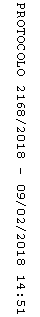 